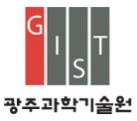 Personal Information Collection and Use Agreement The Gwangju Institute of Science and Technology (GIST) values the protection and privacy of the applicant’s personal information in accordance with the related law under the Personal Information Protection Act.During the application process, GIST is required by the Personal Information Protection Act to obtain job the applicant’s consent to collect and use information contained in their application.The Gwangju Institute of Science and Technology (GIST) values the protection and privacy of the applicant’s personal information in accordance with the related law under the Personal Information Protection Act.During the application process, GIST is required by the Personal Information Protection Act to obtain job the applicant’s consent to collect and use information contained in their application.Collection of Personal InformationCollection of Personal Information▸ You have the right to refuse this Agreement for the collection and use of your personal Information.However, if you do not agree, this may adversely affect your application, which may limit your employment opportunity.▸ You have the right to refuse this Agreement for the collection and use of your personal Information.However, if you do not agree, this may adversely affect your application, which may limit your employment opportunity.Collecting Sensitive Personal InformationCollecting Sensitive Personal Information▸ You have the right to refuse this Agreement for the collection and use of your sensitive personal Information.However, if you do not agree, you will not eligible for additional consideration points.▸ You have the right to refuse this Agreement for the collection and use of your sensitive personal Information.However, if you do not agree, you will not eligible for additional consideration points.Providing Personal Information to a Third PartyProviding Personal Information to a Third Party▸ You have the right to refuse this Agreement to provide your personal information to a third party.However, if you do not agree, this may adversely affect your application, which may limit your employment opportunity.▸ You have the right to refuse this Agreement to provide your personal information to a third party.However, if you do not agree, this may adversely affect your application, which may limit your employment opportunity.Consignment of Personal InformationConsignment of Personal Information▸ GIST protects and maintains the processing of personal information content for the efficient administration of the recruitment system and notifies the trustees in accordance with Article 26 of the Personal Information Protection Act.▸ GIST protects and maintains the processing of personal information content for the efficient administration of the recruitment system and notifies the trustees in accordance with Article 26 of the Personal Information Protection Act.Date:  Name                   (Signature or Seal)President of GISTDate:  Name                   (Signature or Seal)President of GIST